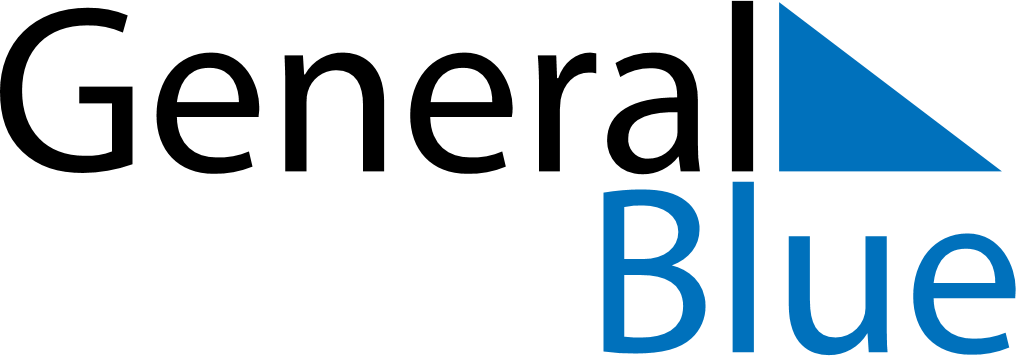 February 2024February 2024February 2024February 2024February 2024February 2024Kirk Braddan, Isle of ManKirk Braddan, Isle of ManKirk Braddan, Isle of ManKirk Braddan, Isle of ManKirk Braddan, Isle of ManKirk Braddan, Isle of ManSunday Monday Tuesday Wednesday Thursday Friday Saturday 1 2 3 Sunrise: 8:07 AM Sunset: 4:55 PM Daylight: 8 hours and 48 minutes. Sunrise: 8:05 AM Sunset: 4:57 PM Daylight: 8 hours and 52 minutes. Sunrise: 8:03 AM Sunset: 4:59 PM Daylight: 8 hours and 56 minutes. 4 5 6 7 8 9 10 Sunrise: 8:01 AM Sunset: 5:01 PM Daylight: 8 hours and 59 minutes. Sunrise: 8:00 AM Sunset: 5:03 PM Daylight: 9 hours and 3 minutes. Sunrise: 7:58 AM Sunset: 5:05 PM Daylight: 9 hours and 7 minutes. Sunrise: 7:56 AM Sunset: 5:07 PM Daylight: 9 hours and 11 minutes. Sunrise: 7:54 AM Sunset: 5:10 PM Daylight: 9 hours and 15 minutes. Sunrise: 7:52 AM Sunset: 5:12 PM Daylight: 9 hours and 19 minutes. Sunrise: 7:50 AM Sunset: 5:14 PM Daylight: 9 hours and 23 minutes. 11 12 13 14 15 16 17 Sunrise: 7:48 AM Sunset: 5:16 PM Daylight: 9 hours and 27 minutes. Sunrise: 7:46 AM Sunset: 5:18 PM Daylight: 9 hours and 31 minutes. Sunrise: 7:44 AM Sunset: 5:20 PM Daylight: 9 hours and 35 minutes. Sunrise: 7:42 AM Sunset: 5:22 PM Daylight: 9 hours and 39 minutes. Sunrise: 7:40 AM Sunset: 5:24 PM Daylight: 9 hours and 44 minutes. Sunrise: 7:38 AM Sunset: 5:26 PM Daylight: 9 hours and 48 minutes. Sunrise: 7:35 AM Sunset: 5:28 PM Daylight: 9 hours and 52 minutes. 18 19 20 21 22 23 24 Sunrise: 7:33 AM Sunset: 5:30 PM Daylight: 9 hours and 56 minutes. Sunrise: 7:31 AM Sunset: 5:32 PM Daylight: 10 hours and 0 minutes. Sunrise: 7:29 AM Sunset: 5:34 PM Daylight: 10 hours and 4 minutes. Sunrise: 7:27 AM Sunset: 5:36 PM Daylight: 10 hours and 9 minutes. Sunrise: 7:24 AM Sunset: 5:38 PM Daylight: 10 hours and 13 minutes. Sunrise: 7:22 AM Sunset: 5:40 PM Daylight: 10 hours and 17 minutes. Sunrise: 7:20 AM Sunset: 5:42 PM Daylight: 10 hours and 21 minutes. 25 26 27 28 29 Sunrise: 7:18 AM Sunset: 5:44 PM Daylight: 10 hours and 26 minutes. Sunrise: 7:15 AM Sunset: 5:46 PM Daylight: 10 hours and 30 minutes. Sunrise: 7:13 AM Sunset: 5:48 PM Daylight: 10 hours and 34 minutes. Sunrise: 7:11 AM Sunset: 5:50 PM Daylight: 10 hours and 39 minutes. Sunrise: 7:08 AM Sunset: 5:52 PM Daylight: 10 hours and 43 minutes. 